2021-2022 OFFICERSSteve Sperry	Worshipful MasterLouis Rapp	Senior WardenJeremy Jones	JuniorWardenDavid Mead	Treasurer Dwayne McInroe Secretary Joey Powers        ChaplainJeff Goolsby	Senior DeaconJeremy Campanella JuniorDeaconLynne Haire	Senior StewardDustin Delano	JuniorStewardMike Delano	MarshalBob Chesser	Master of CeremoniesNathan Shrode	TilerGarland Timms	Trustee Charles Mire	TrusteeTerry Ewings	Trustee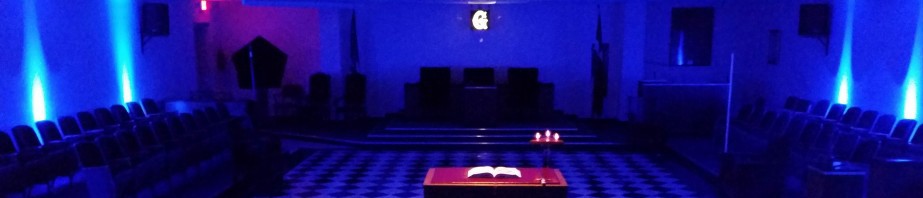 From the East . . .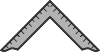 Greetings Brethren,Happy new year brethren! 2021 flew by! Hope everyone had a wonderful Christmas and brought in the new year with plenty of black -eyed-peas eaten. Lord knows we need all the luck after the previous year!Grand lodge is upon us, and I will be attending. I will go over the proposed resolutions during the stated meeting.There will be some fun activities for the ladies during the stated meeting so please invite the family!Come to the meeting, fellowship, have a great meal and invite a friend!Fraternally,Steve Sperry Worshipful MasterFrom the West . . .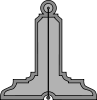 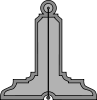 BRETHREN:This birthdate of our Lord and King is upon us and cause for reflection and prayer. Our Nation is dissolving before our very eyes. Nothing like this has occurred since the Great Civil War which pitted brother against brother, families torn apart not only by death but by the political beliefs of one over the other, which led to hundreds of thousands losing their lives and those of their families. 

I retired as a Special Investigator for the Federal Bureau of Prisons and have helped quell over three major riots and several smaller ones. The sense one gets before something like this happens, when something is seriously off, the hair standing up on your neck, is what I’m feeling now. Never before have I felt a sense of impending doom for this country as now. Our economy cannot continue on its present course without collapse, our wealth and possessions stripped from us.  The cancel culture has infiltrated our military and now it is said we might not win a war with China and will lose if Russia, and North Korea join them Those among you who have served this country with honor may be experiencing the same feelings as I. 

It is only through prayer to the Grand Architect of the Universe can this disease be excised from our country. I’m asking each and every Brother to gather your families around you and offer up to God our prayers for peace and the return of law and order. Take stock of what’s important to you and yours. Prepare for the great tribulation which may be around the next corner. 

I pray to Almighty God for each and everyone of you to take account of your blessings and thank the Lord for them. I will continue to pray for you and yours as I have always done. Remember our obligations to God and each other.

May you and yours have a safe and blessed Christmas and the promise of a good New Year. 

I remain your servantFraternally,
Louis Rapp
Senior Warden 

SSGT 1ST MARINE DIVISION VIETNAM 1969-1970BRETHREN:From the South . . .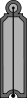 No Article SubmittedJunior Warden Jeremy D. Jones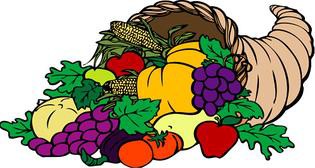 Steward’s Corner:Something Yummy and Tasty with Dessert, Tea & WaterSickness and Distress: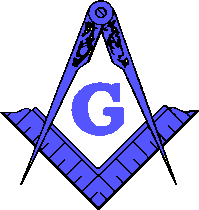 Yellowhouse Lodge #841A.F. & A.M.5015 Gary Ave, Lubbock, Texas 79413806-765-6041www.yellowhouse841.org yellowhousemasons@gmail.com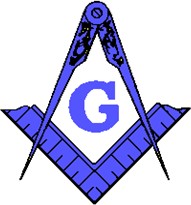 January 2022 – Monthly NewsletterJanuary 2022 – Monthly NewsletterJanuary 2022 – Monthly Newsletter